UNIVERSIDADE FEDERAL DE GOIÁS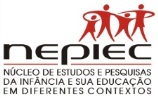 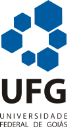 FACULDADE DE EDUCAÇÃONÚCLEO DE ESTUDOS E PESQUISAS DA INFÂNCIA E SUA EDUCAÇÃO EM DIFERENTES CONTEXTOSCONAE – Conferências IntermunicipaisLOCALDATAAnápolis10 e 11/05Goianésia17 e 18/05Catalão24 e 25/05Luziânia24 e 25/5Cidade de Goiás07 e 08/06Rio Verde07 e 08/06Porangatu14 e 15/06Itumbiara14 e 15/06Formosa16 e 17/08Goiânia16 e 17/08